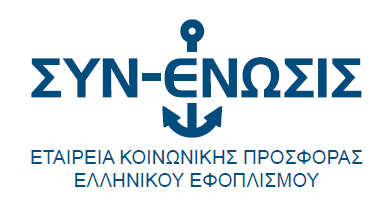 ΠΡΟΚΗΡΥΞΗ ΥΠΟΤΡΟΦΙΑΣ ΓΙΑ ΤΟ ΑΚΑΔΗΜΑΪΚΟ ΕΤΟΣ 2020-2021*Η ΜΗ ΚΕΡΔΟΣΚΟΠΙΚΗ ΕΤΑΙΡΕΙΑ ΚΟΙΝΩΝΙΚΗΣ ΠΡΟΣΦΟΡΑΣ ΕΛΛΗΝΙΚΟΥ ΕΦΟΠΛΙΣΜΟΥ ΣΥΝ-ΕΝΩΣΙΣ, ΘΑ ΧΟΡΗΓΗΣΕΙ ΔΕΚΑ (10) ΥΠΟΤΡΟΦΙΕΣ  ΥΨΟΥΣ 15.000 ΕΥΡΩ ΕΚΑΣΤΗ,ΜΕΤΑΠΤΥΧΙΑΚΩΝ ΣΠΟΥΔΩΝ ΠΡΟΔΙΔΑΚΤΟΡΙΚΟΥ ΕΠΙΠΕΔΟΥ, ΜΟΝΟΕΤΟΥΣ ΦΟΙΤΗΣΗΣ, ΓΙΑ ΣΠΟΥΔΕΣ ΣΕ ΠΑΝΕΠΙΣΤΗΜΙΑ ΕΝΤΟΣ ΚΑΙ ΕΚΤΟΣ ΕΛΛΑΔΟΣ.Αίτηση Συμμετοχής στο Πρόγραμμα Υποτροφιών μπορούν να υποβάλουν:Κάτοχοι πτυχίου/διπλώματος ελληνικού Πανεπιστημίου/ΤΕΙ ή ισότιμου της αλλοδαπής με βαθμό πτυχίου 7,5 και άνωΥποψήφιοι που έχουν γεννηθεί από το 1990 και μετάΥποψήφιοι  με  ατομικό  συνολικό  δηλωθέν  εισόδημα  μικρότερο  των 25.000  ευρώκαι οικογενειακό  συνολικό δηλωθέν εισόδημα (γονέων) μικρότερο των 50.000 ευρώΥποψήφιοι  σπουδαστές  προγραμμάτων  πλήρους  παρακολούθησης  και  όχι  μερικής  ή  εξ’ αποστάσεως παρακολούθησηςΤα παρακάτω δικαιολογητικά πρέπει να σταλούν μέχρι και την 31η ΜΑΡΤΙΟΥ 2020 (λόγω της έκτακτης κατάστασης δίνεται παράταση έως 30/4/2020) ως εξής:Αίτηση Συμμετοχής (για να συμπληρώσετε την αίτηση συμμετοχής παρακαλούμε πατήστε εδώ)Συνοπτικό Βιογραφικό ΣημείωμαΑντίγραφο πτυχίου/διπλώματος ελληνικού Πανεπιστημίου/ΤΕΙ ή ισότιμου της αλλοδαπής με βαθμό 7,5 και άνω δεόντως επικυρωμένοΑντίγραφο αστυνομικής ταυτότητας ή διαβατηρίουΒεβαίωση αποδοχής από το ξένο Πανεπιστήμιο και εγγραφής σε αυτό μεταφρασμένη και επικυρωμένη εφόσον δεν είναι διαθέσιμη στην αγγλική ή αντίστοιχη βεβαίωση από το Ελληνικό ΠανεπιστήμιοΣυστατικές επιστολές από δύο καθηγητές του Α.Ε.Ι. ή Τ.Ε.Ι. από το οποίο ο/η υποψήφιος/α απέκτησε το πτυχίο ή/και από εργοδότηΓια	τους	άρρενες	υποψηφίους	πιστοποιητικό	εκπλήρωσης	των	στρατιωτικών	τους υποχρεώσεων ή αναβολής κατάταξης λόγω σπουδώνΕκκαθαριστικό σημείωμα φορολογίας εισοδήματος της οικογένειας και του ίδιου του/της υποψήφιου/ας, στην περίπτωση που υποβάλλει φορολογική δήλωση, τελευταίου οικονομικού έτουςΓια κάθε πληροφορία μπορείτε να απευθύνεστε στα τηλέφωνα 210 4291300-1.